Петергоф - двор Петра IРассмотрите план музея-заповедника «Петергоф». Отметьте на карте, где вы заходите в дворцово-парковый ансамбль, красной звёздочкой. Попросите помощи у тех, кто хорошо знает этот музей.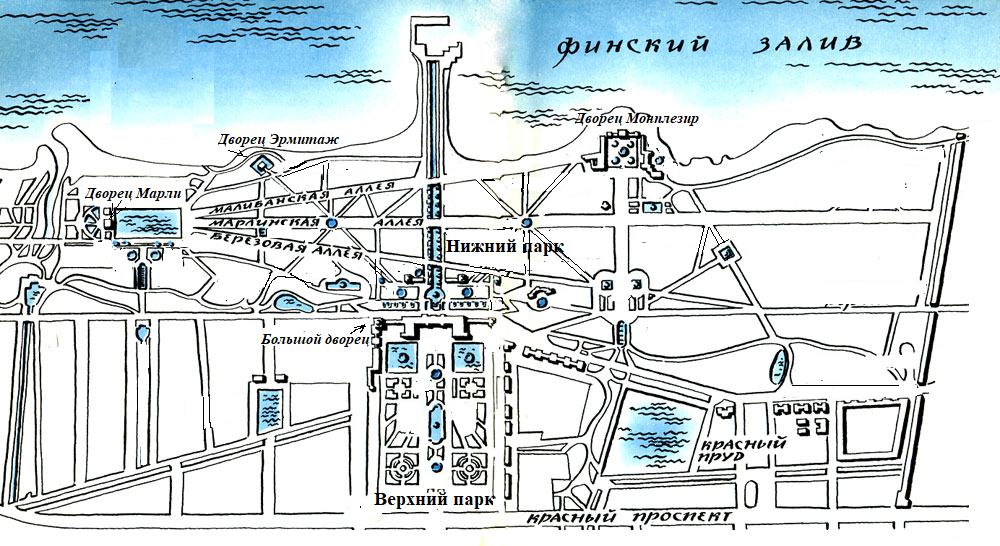 Поставьте №1 на здании Большого Петергофского дворца, который находится в Верхнем парке (подсказку ищи на карте). В Нижнем парке расположены самые знаменитые фонтаны Петергофа. Например, фонтан «Самсон». Как вы думаете, почему Пётр Первый распорядился построить Большой Петергофский дворец в Верхнем парке? Можно обращаться к помощи других людей.Ответ:_____________________________________________________________________________________________________________________________________________________________________________________________________________________________________________________________Поставьте №2 на карте в том месте, где расположен фонтан «Самсон». Уточните у экскурсовода или возьмите информацию из сторонних источников и, запишите, какой смысл заложен в образе Самсона и его борьбе с могучим животным. Ответ:_____________________________________________________________________________________________________________________________________________________________________________________________________________________________________________________________Решите кроссворд:Как назывались балы в Петергофе, которые устраивали по распоряжению Петра Первого?Как называют несколько фонтанов, расположенных на разных уровнях, образуя искусственный водопад?«Самсон, разрывающий пасть льва» - полное название главного фонтана Петергофа. А какую страну, по задумке скульптора, олицетворяет лев?  Как называется струя воды, бьющая вверх или под напором вытекающая из трубы.Чьё имя зашифровано на вензеле? Какой алфавит был использован? Где можно встретить этот вензель? Вензель (или монограмма) - знак, составленный из соединённых между собой, поставленных рядом или переплетённых одна с другой начальных букв имени и фамилииОтвет:__________________________________________________________________________________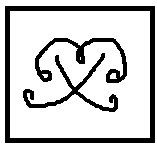 Поставьте №3 на карте там, где находится дворец Монплезир. Узнайте у экскурсовода или в интернете, как можно перевести название этого дворца? На каком языке звучит название дворца?Ответ: ______________________________________________________________________________________________________________________________________________________________В годы Великой Отечественной войны с 1941 по 1944 года, фашисты оккупировали Петергоф. Узнайте, как немецкие подразделения использовали набережную около дворца Монплезир. Ответ:___________________________________________________________________________________Поставьте №4 на карте там, где находится павильон Эрмитаж. Узнайте у сторонних людей или в интернете, как можно перевести название этого дворца? На каком языке звучит название дворца?Ответ:____________________________________________________________________________________________________________________________________________________________________________Императрица Екатерина Вторая любила проводить в павильоне Эрмитаж укромные обеды для ограниченного круга приближённых вельмож. Гости прибывали в павильон и поднимались на второй этаж. Там уже был сервирован роскошный стол.  Прислуги не было, а смена блюд за обедом происходила. Узнайте, какое устройство помогало гостям подняться на второй этаж.   Каким образом со стола исчезали грязные тарелки и появлялись новые блюда. Ответ:______________________________________________________________________________________________________________________________________________________________________________________________________________________________________________________________________________________________________________________________________________________________В Нижнем парке есть дворец, где останавливались гости императорской семьи. Особенностью этого дворца была великолепная рыбалка. Рядом с дворцом устроили Секторальные пруды, где разводили рыбу благородных пород. Гости имели возможность рыбачить и на обед готовить свежую рыбу. Узнайте у экскурсовода или из сторонних источников, о каком дворце идёт речь. Ответ:___________________________________________________________________________________Рассмотрите иллюстрации и подпишите названия этих достопримечательностей Петергофа.3214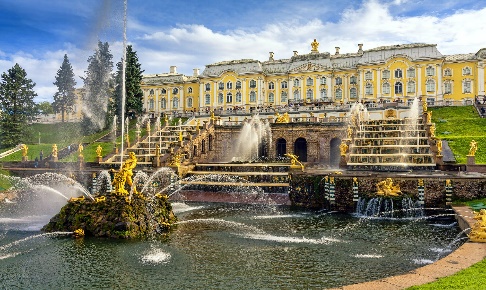 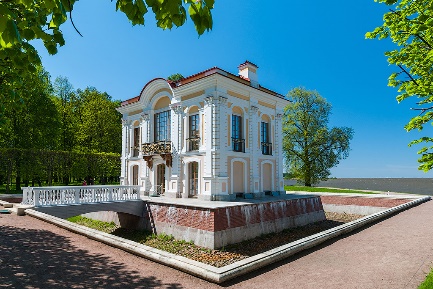 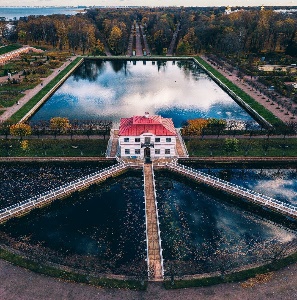 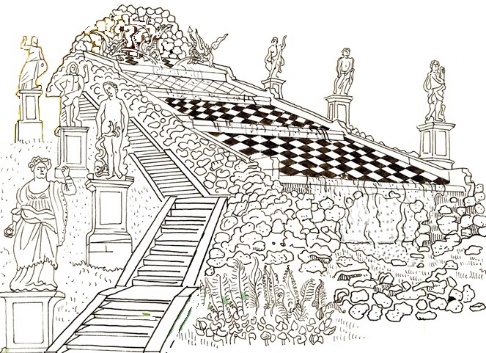 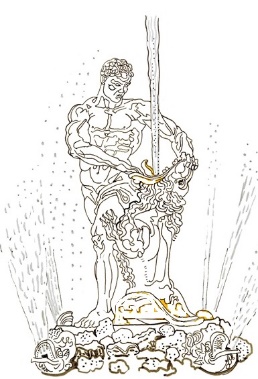 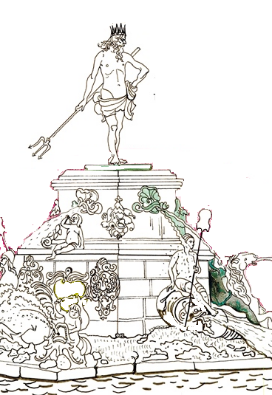 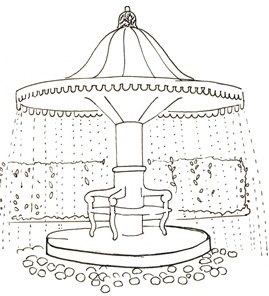 